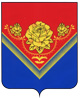 российская федерацияАдминистрация  городского округа Павловский Посад  МОСКОВСКОЙ ОБЛАСТИпл. Революции, д.4, г. Павловский Посад, Московская область, 142500Тел. 8 (496 43) 2-05-87,  Факс 8 (496 43) 2-24-09.  E-mail: pavpos@mosreg.ruОБЪЯВЛЕНИЕ         В связи с выявлением предположительно бесхозяйных объектов,  расположенных на территории городского округа Павловский Посад Московской области, просим всех заинтересованных лиц в течение 2-х месяцев со дня опубликования данного объявления обратиться в Администрацию городского округа  Павловский Посад  Московской области по адресу: 142500, Московская область, город Павловский Посад, площадь Революции, дом 4,  с заявлением о своих правах на нижеуказанное имущество:№п/пНаименование объектаВид объектаАдрес (местоположение)Подъездная дорогалинейный объектМосковская область, городской округ Павловский Посад, д.Заозерье, к домам и участкам расположенным за домом 42Автомобильная дорогалинейный объектМосковская область, г.Павловский Посад, от пер.Володарского между домами №22 и №20 до ул.Тихонова, д.1Автомобильная дорогалинейный объектМосковская область, г.Павловский Посад, ул.Афанасовская, от участка №62 до автомобильной дороги «Подъезд к улице Грибовская»Подъезд к СНТ «Брянцево Поле»линейный объектМосковская область, Павлово-Посадский район, д.ВасютиноПодъезд к СНТ «Вимовец» и СНТ «Весна»линейный объектМосковская область, Павлово-Посадский район, д.ДальняяАвтомобильная дорогалинейный объектМосковская область, Павлово-Посадский район, д.Фатеево, от дома 3Б до дома 36Автомобильная дорогалинейный объектМосковская обюласть, Павлово-Посадский район, д.Ковригино, между СНТ «Энергетик-64» и СНТ «Проектировщик» (начало координаты 55.784750, 38.754092, окончание координаты 55.783497, 38.753569)Автомобильная дорогалинейный объектМосковская область, Павлово-Посадский район, от Носовихинского шоссе к СНТ «Родничок»Автомобильная дорогалинейный объектМосковская область, Павлово-Посадский район, д.Носырево (на земельных участках с кадастровыми номерами 50:17:0020127:100 и 50:17:0000000:65054)Автомобильная дорогалинейный объектМосковская область, Павлово-Посадский район, д.Назарьево, микрорайон «Петровский луг» 3 и 4 очереди (без выезда на автомобильную дорогу общего пользования)11Автомобильная дорогалинейный объектМосковская область, Павлово-Посадский район, д.Назарьево, микрорайон «Петровский луг» 5 очередь 